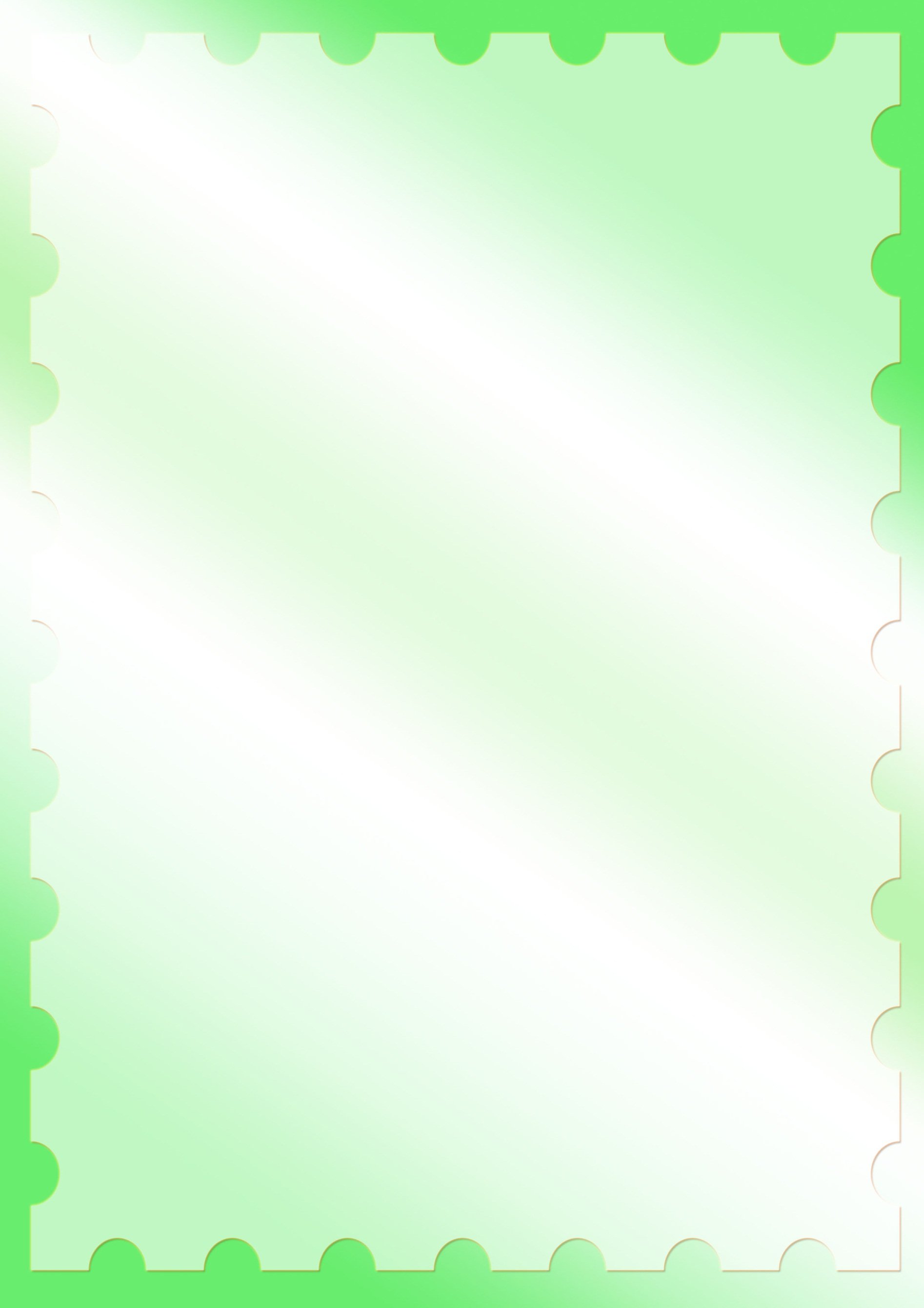 ПАМЯТКА«КАК ОРГАНИЗОВАТЬ ЗАНЯТИЕ ДОМА. 12 ПРОСТЫХ ПРАВИЛ»Выбирайте время, когда ребенок спокоен, и у него нет никакого физического дискомфорта (не хочет есть, пить, спать; ничего не болит и т.д)Занятия должны войти в ваш привычный распорядок дня – лучше всего проводить их в одно и то же время.Во время занятия с ребенком должен находиться 1 человек. Излишнее внимание вредит как и замкнутым детям (они стесняются и боятся ответить неправильно), так и общительным и смелым (могут начать «играть на публику» и отвлекаться). Лучше, если занятия проводит все время один и тот же человек.Ничего не должно отвлекать малыша. В поле зрения ребенка должны быть только те предметы, которые нужны вам непосредственно сейчас. Остальные игрушки, карточки, картинки лучше убрать, чтобы не рассеивать внимание крохи.Подстраивайте игры и упражнения под интересы вашего малыша. Важно понять принцип, цель и алгоритм задания, а на каком конкретно материале его выполнять – с котятами, машинками или человеком-пауком – это уже не важно.Заранее готовьте все необходимые материалы. Поиски нужных игрушек или картинок отнимут у вас драгоценные минуты активной концентрации внимания чада.Темп усвоения знаний и навыков индивидуален. Не стоит торопиться, лучше по нескольку раз повторить один и тот же материал, чем быстро по нему «пробежаться» и в итоге остаться на прежнем уровне.Время занятия также индивидуально. Помните, чем оно меньше, тем больше таких «подходов» должно быть в течение дня. Если Вы чувствуете, что ребенок устал, стал чаще отвлекаться, прервите занятие и вернитесь к нему через пару часов.Поощряйте ребенка за каждое выполненное задание: можно сказать ему, какой он молодец и как Вы им гордитесь, погладить, обнять и т.д. После занятия еще раз похвалите ребенка (даже если не все получилось правильно, главное – он старался!). Для самых маленьких будет нелишним выдавать небольшие призы, или же наклеивать наклейки.Всегда консультируйтесь со специалистом при возникновении вопросов, а также непонятных, «тупиковых» ситуаций.Не спрашивайте ребенка, будет ли он заниматься\рисовать\делать упражнения, не уговаривайте и не упрашивайте его. Маленькие дети еще не понимают «риторических» вопросов, любой вопрос или просьба для них подразумевает возможность отказа. Лучше спокойно сказать «А теперь мы посмотрим картинку», и сразу, без лишних вопросов, перейти к делу.Ребенок не обязан хотеть заниматься, совершенно нормально, если иногда он будет отказываться выполнять Ваши инструкции. Относитесь к занятиям, как к лекарству – их функция приносить, в первую очередь, пользу, а не радость. Объясните малышу, что заниматься надо (так же, как папе ходить на работу, а маме – готовить обед), и что делать задания все равно придется – не сейчас, так потом. Попробуйте договориться: «сейчас занимаемся – потом смотрим мультик», только будьте последовательны и всегда поступайте так, как договорились. Не поддавайтесь искушению отменить занятие, старайтесь сделать хоть что-нибудь из намеченного, пусть даже совсем пустяковое упражнение.